Odborné stáže - vzdelávacia mobilita učiacich sa v programe Erasmus+ 2019 v rámci projektu„Medzinárodná mobilita – dnes nová skúsenosť, zajtra profesia“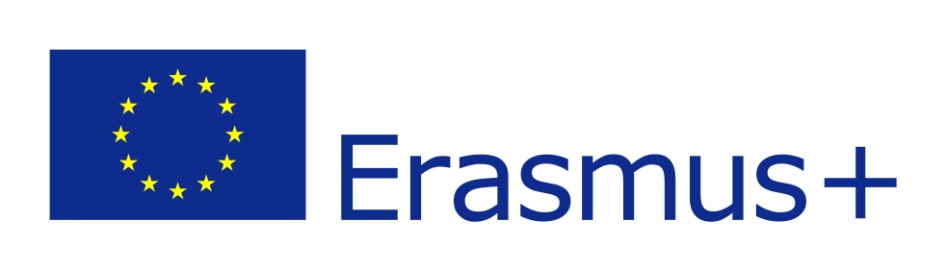 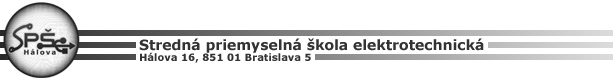 I. TURNUS – odborná prax vo firmách v PraheTermín: 1. – 14. december 2019Dvojtýždňová odborná prax v českých firmách zameraných na činnosti v IT sektore a bezpečnostné a zabezpečovacie systémy, ktorú zabezpečila partnerská škola Střední škola elektrotechniky, multimédií a informatiky,  Novovysočanská 280/48, Praha, Česká republika (www.sssep9.cz) je určená pre 6 vybraných žiakov 3. ročníka študijného odboru 2675 M elektrotechnika s oblasťou prípravy na povolanie počítačové systémy. Vďaka schválenému grantu z EÚ pokrýva všetky cestovné, pobytové a organizačné náklady účastníkov. Uskutoční sa  01. 12. – 14. 12. 2019 pod vedením odborného pedagogického dozoru. Praktické zručnosti žiakov budú zamerané na nadobudnutie nových odborných zručností v rámci vybraných kvalifikácií v reálnych českých firmách. Vzdelávacia jednotka: Odborná prax v podnikochVzdelávacie výstupy:definovať bezpečnosť pri obsluhe a práci na elektrických zariadeniachvykonávať pracovné operácie podľa predložených pracovných postupov a technickej dokumentácienavrhovať a realizovať elektronické obvodyspracovávať konštrukčné a výrobné dokumentácie technických riešeníinštalovať a konfigurovať HW, SW, siete a iné zariadenianavrhnúť vhodné HW, SW nástroje na efektívne riadenie/využívanie IT technológií v spoločnosti alebo domácnostiÚčastníci po absolvovaní stáže získajú medzinárodný certifikát Europass Mobilita a Certifikát o odbornej stáži. Výsledky odbornej stáže budú účastníkom uznané v predmete prax  s váhou 10 bodov. Účastníci budú vyberaní na základe určitých kritérií, odporučení triednym učiteľom a učiteľmi  odborných predmetov a schválení pedagogickou radou.Kritériá výberu účastníkov:prospechový priemer na konci školského roka 2018/2019správanie žiakaúčasť v školských, regionálnych a národných súťažiachumiestnenie vo vyšších kolách súťažíabsolvovanie odborných kurzov a školeníprezentovanie školy na rôznych aktivitáchmotivácia žiaka uprednostnenie žiaka s VPU pri rovnosti hodnotenia podľa kritériíPodmienkou k účasti je vyplnenie a zaslanie vyplnenej prihlášky e-mailom  do 22. októbra 2019 na adresy: alena.brychtova@spsehalova.sk, lubica.valentovicova@spsehalova.sk